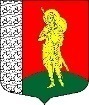 ГЛАВА АДМИНИСТРАЦИИРАБИТИЦКОГО СЕЛЬСКОГО ПОСЕЛЕНИЯ ВОЛОСОВСКОГО РАЙОНА ЛЕНИНГРАДСКОЙ ОБЛАСТИПОСТАНОВЛЕНИЕот 15.01.2021 года №10			О внесении изменений в постановление от 20.03.2020 №57 «Об утверждении Кодекса этики и служебного поведения муниципальных служащих МО Рабитицкое сельское поселение»В соответствии с федеральными законами от 25.12.2008 № 273-ФЗ «О противодействии коррупции», от 02.03.2007 № 25-ФЗ «О муниципальной службе в РФ» (в ред. Федерального закона от 15.02.2016 № 21-ФЗ), Указа Президента РФ от 12.08.2002 № 885 «Об утверждении общих принципов служебного поведения государственных служащих», Уставом муниципального образования Рабитицкое сельское поселение Волосовского муниципального района Ленинградской области, администрацияПОСТАНОВЛЯЕТ: Внести в постановление от 20.03.2020 №57 «Об утверждении Кодекса этики и служебного поведения муниципальных служащих администрации МО Рабитицкое сельское поселение Волосовского муниципального района Ленинградской области» следующие изменения:          добавить пункт 10.4 следующей редакции:«Муниципальный служащий, являющийся руководителем органа местного самоуправления, аппарата избирательной комиссии муниципального образования, заместитель указанного муниципального служащего в целях исключения конфликта интересов не могут представлять интересы муниципальных служащих в выборном профсоюзном органе данного органа местного самоуправления, аппарата избирательной комиссии муниципального образования в период замещения ими соответствующей должности».Разместить на официальном сайте МО Рабитицкого сельского поселения www.admrabit.ru.Контроль за выполнением настоящего постановления оставляю за собой.Глава администрацииМО Рабитицкое сельское поселение 				Н.Н. Масленицына   